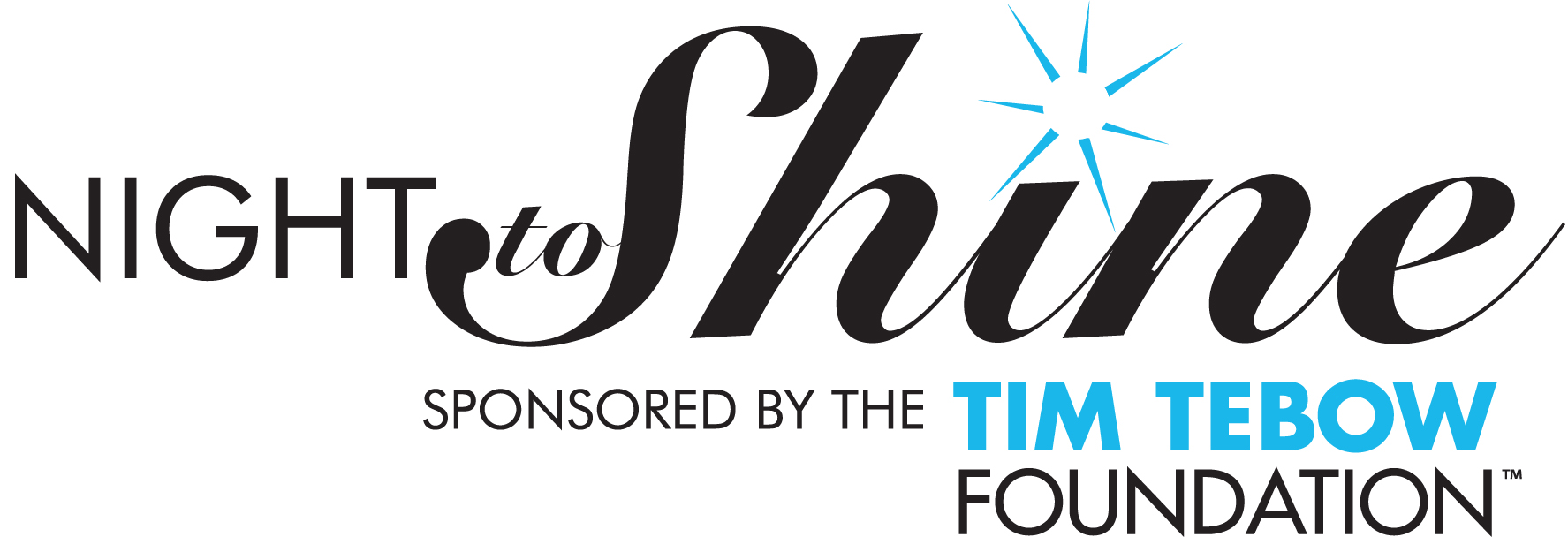 Volunteer Permission Slip (Volunteers Under Age 18)I give my permission for ___________________________to participate as a volunteer at the 			           PARTICIPANT FULL NAME2023 Night to Shine, sponsored by the Tim Tebow Foundation at ____________________										CHURCHon Friday, February 10, 2023.Volunteer InformationDOB: ________________________	         	 Gender: Female:  Male:  Address: ______________________________________________________________________________City: _______________________________ State: _________ Zip Code: ___________________Phone: ______________________________Parent / Guardian Phone (Home): __________________________________________________________________ Parent / Guardian Phone (Cell): ___________________________________________________________________Desired Volunteer Role: _______________________________________________Parent Signature:  ________________________________________	Date: _____________Parent Printed Name: _____________________________________Remit form to: Jennifer Jordan at jennifer@fumcdemopolis.com OR200 East Decatur Street, Demopolis, AL  36732